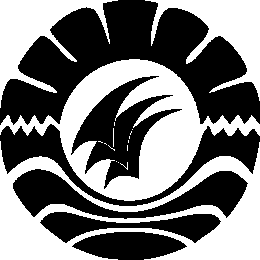 SKRIPSIPENINGKATAN HASIL BELAJAR IPS MELALUI MODEL PEMBELAJARAN KOOPERATIF TIPE MAKE A MATCH PADA MURID KELAS IV SDN 22 TONDONGKURA KECAMATAN TONDONG TALLASAKABUPATEN PANGKEPFAUSIAHPROGRAM STUDI PENDIDIKAN GURU SEKOLAH DASARFAKULTAS ILMU PENDIDIKAN UNIVERSITAS NEGERI MAKASSAR2012